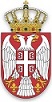 РЕПУБЛИКА СРБИЈАЈАВНИ ИЗВРШИТЕЉ МИЛАН ЖУГИЋИменован за подручје Вишег суда иПривредног суда у Сремској МитровициСремска Митровица, Трг Војвођанских бригада ббТел: 022/615-480 моб: 065/277-7155Број предмета ИИ 12/24Дана 27.03.2024. годинеЈавни извршитељ Милан Жугић у правној ствари извршног повериоца "VFS INTERNATIONAL AB" GETEBORG, Гетеборг, ул. S 405 08, Шведска, МБ 5563166, ПИБ 105651461, број рачуна 170-40001451440-18 који се води код UNICREDIT BANK СРБИЈА А.Д. БЕОГРАД, чији је пуномоћник адв. Драго Вуковић, Београд, Давида Пајића 1, против извршног дужника PRIVREDNO DRUŠTVO ZA TRANSPORT, TRGOVINU I UGOSTITELJSTVO VERDOM DOO BEOGRAD - NOVI BEOGRAD, Београд - Звездара, ул. Мите Ружића бр. 8, МБ 07615191, ПИБ 102015732, ради намирења новчаног потраживања, доноси следећи:ЗАКЉУЧАKI - ОГЛАШАВА СЕ ПРВА јавна продаја покретних стари у својини извршног дужника које су пописане и процењене на записнику од дана 21.02.2024. године у укупној вредности од 10.530.000,00 динара и то:1. Прикључно возило, марке SCHMITZ CARGOBULL, тип SKI 24 SL 8.2, број шасије: WSM00000001329358, рег. табл. AC-259PN, ред. бр.00207, процењене вредности у износу од 3.510.000,00 динара;2. Прикључно возило, марке SCHMITZ CARGOBULL, тип SKI 24 SL 8.2, број шасије: WSM00000001329359, рег. табл. AC-258PN, ред. бр.00208, процењене вредности у износу од 3.510.000,00 динара;3. Прикључно возило, марке SCHMITZ CARGOBULL, тип SKI 24 SL 8.2, број шасије: WSM00000001329361, рег. табл. AC-256PN, ред. бр.00209, процењене вредности у износу од 3.510.000,00 динара.II - Почетна цена на првој јавној продаји одређена је у висини од 70% од процењене вредности и износи укупно 7.371.000,00 динара и то за:1. Прикључно возило, марке SCHMITZ CARGOBULL, тип SKI 24 SL 8.2, број шасије: WSM00000001329358, рег. табл. AC-259PN, ред. бр.00207, у износу од 2.457.000,00 динара;2. Прикључно возило, марке SCHMITZ CARGOBULL, тип SKI 24 SL 8.2, број шасије: WSM00000001329359, рег. табл. AC-258PN, ред. бр.00207, у износу од 2.457.000,00 динара;3. Прикључно возило, марке SCHMITZ CARGOBULL, тип SKI 24 SL 8.2, број шасије: WSM00000001329361, рег. табл. AC-256PN, ред. бр.00207, у износу од 2.457.000,00 динара.III - Прво јавно надметање ће се одржати дана 25.04.2023. године, путем портала електронске продаје (eaukcija.sud.rs), а лицитациони корак износи 10% од почетне цене.IV - Електронско јавно надметање се одржава радним даном и траје најдуже шест часова у периоду од 9 до 15 часова. Време за давање понуда траје најдуже четири часа у периоду од 9 до 13 часова. У случају да је најмање једна понуда дата у последњих пет минута пре истека наведеног периода, време трајања електронског јавног надметања се продужава још пет минута од времена одређеног за окончање електронског јавног надметања те се поступак понавља све док у последњих пет минута електронског јавног надметања не буде дата ниједна понуда а најдуже до 15 часова, када се поступак електронског јавног надметања мора окончати а све у складу са Правилником о организацији и поступку електронског јавног надметањаV - Право учешћа у надметању имају лица која су претходно положила јемство, на рачун Министарства правде који је објављен на интернет страници портала (eaukcija.sud.rs) најкасније два дана пре одржавања јавног надметања (22.04.2024. године је последњи дан за уплату јемства) у висини 15%  процењене вредности сваке покретне ствари која је предмет продаје а што износи 526.500,00 динара, односно 1.579.500,00 динара укупно. Полагања јемства су ослобођени извршни поверилац и заложни поверилац, ако њихова потраживања достижу износ јемства и ако би се с обзиром на њихов ред првенства и утврђену вредност непокретности, тај износ могао намирити из продајне цене.VI – Купац покретних ствари, ни на јавном надметању, ни непосредном погодбом, не може бити извршни дужник, као ни јавни извршитељ, заменик јавног извршитеља, помоћник јавног извршитеља или друго лице које је запослено код јавног извршитеља, независно од тога да ли поступа у конкретном извршном поступку, лице запослено у министарству као администратор портала електронског јавног надметања нити лице које је њихов крвни сродник у правој линији, а у побочној линији до четвртог степена сродства, супружник, ванбрачни партнер, тазбински сродник до другог степена, старатељ, штићеник, усвојитељ, усвојеник, хранитељ или храњеник као ни свако друго лице које службено учествује у конкретном извршном поступку, а у складу са чланом 169. Закона о извршењу и обезбеђењу.VII - Понудилац коме је додељена непокретност (купац) дужан је да уплати понуђени износ (цену) у року од 15 дана од дана доношења закључка о додељивању непокретности на депозитни рачун јавног извршитеља Милана Жугића бр.160-496283-80 отворен код Интеза банке са позивом на број ИИ 12/24. Ако полагање цене изостане, јавни извршитељ ће прогласити продају том понуђачу без правног дејства и позвати следећег по реду понуђача да уплати понуђени износ.VIII - Ако више лица учествује у јавном надметању, понудиоцима чија понуда није прихваћена вратиће се јемство одмах по закључењу јавног надметања, с тим да ће се јемство за другог и трећег понуђача задржати до уплате укупног износа цене од лица са бољом понудом од њихове. Уколико сва три понуђача са највишом понудом не положе продајну цену у року, јавни извршитељ ће продају огласити неважећом и одредити нову продају, а из положеног јемства ће се намирити трошкови нове продаје и надокнадити евентуална разлика између цене постигнуте на ранијој и новој продаји.IX – Ствар може да се прода непосредном погодбом ако је тако одређено у закључку о продаји покретне ствари (члан 238), ако се странке тако споразумеју или ако после неуспеха другог јавног надметања тако изабере извршни поверилац (члан 243. став 1). Споразум странака о продаји непокретности непосредном погодбом могућ је до доношења закључка о додељивању непокретности после јавног надметања или доношења закључка којим се утврђује да друго јавно надметање није успело. Споразум није дозвољен док траје јавно надметање, а ако се непокретност прода на првом јавном надметању - док се не утврди да оно није успело иако је ствар продата (члан 183. став 2). После тога, споразум је опет дозвољен док не почне друго јавно надметање. Споразумом странака одређују се купац непокретности, рок за закључење уговора о продаји непосредном погодбом и продајна цена, а могу да се одреде и други услови. Уговор о продаји непокретности непосредном погодбом закључују у писменом облику купац и јавни извршитељ, у име и за рачун извршног дужника, или лице које обавља комисионе послове продаје, у своје име а за рачун извршног дужника. Странке могу да се споразумеју о продаји ствари непосредном погодбом у истом року као кад се продаје непокретност (члан 186. ст. 1. и 2). На садржину и услове пуноважности споразума странака примењују се одредбе о споразуму странака о продаји непокретности непосредном погодбом (члан 186. ст. 3-5). На садржину закључка о продаји покретне ствари непосредном погодбом по споразуму странака, рок за закључење уговора, рок за плаћање продајне цене и објављивање и достављање закључка примењују се одредбе о закључку о продаји непокретности непосредном погодбом по споразуму странака (члан 187. ст. 1. и 2).X - Сви порези и трошкови преноса права власништва падају на терет купца.XI - Заинтересована лица могу да предметне покретне ствари разгледати сваког радног дана, што је држалац ствари дужан омогућити.XII - Закључак о продаји објавиће се на огласној табли Коморе јавних извршитеља и порталу Министарства правде (eaukcija.sud.rs), с тим да извршни поверилац може о свом трошку да објави закључак о продаји у средствима јавног информисања, односно да о закључку обавести лица која се баве посредовањем у продаји.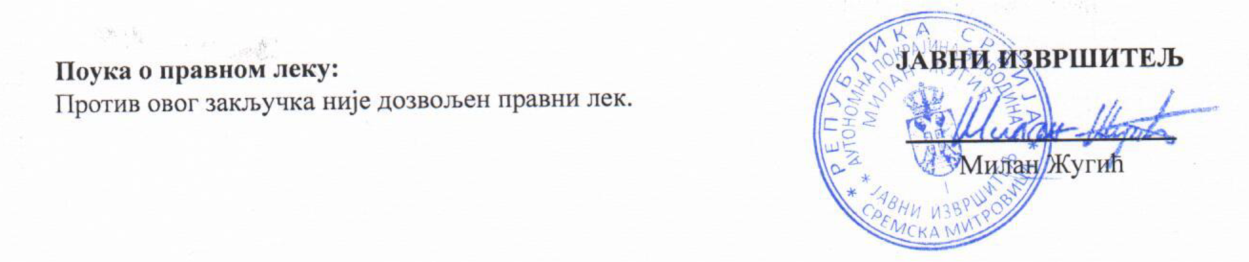 